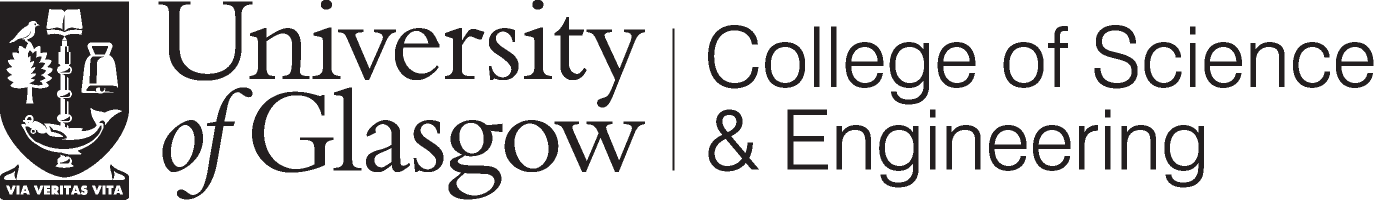 Thesis Pending ReportThis report should be submitted at the end of the funded period of study (36/60 months for full-time/part-time self-funded students) and once approved should be submitted to the Graduate SchoolDo you consider you have access to the necessary facilities/support to complete your research successfully?Work to be undertaken before the thesis is complete? Please provide timescales for completion (this can be in the form of a GANNT chart or table).Is there any training you still require to support you in the final months of registration?Are there any other issues the Graduate School should be aware of at this stage?If the period between the start-date and thesis submission date is greater than 48 months (FT) or 72 months (PT) please details any periods of leave of absence or confirm that any extension has been approved.Approval (complete one of the following sections)I confirm that the student’s schedule for completion is adequate and realistic.
I consider that the report is adequate at present but that the thesis pending plan should be reviewed again in six months.Academic yearNameID numberSchoolStart-dateAgreed submission date*Thesis titleSupervisor SignatureDatePG Convener SignatureDateSupervisor SignatureDatePG Convener SignatureDateThesis pending date on My Campus (to be completed by Grad School)